Rewalidacja  27.04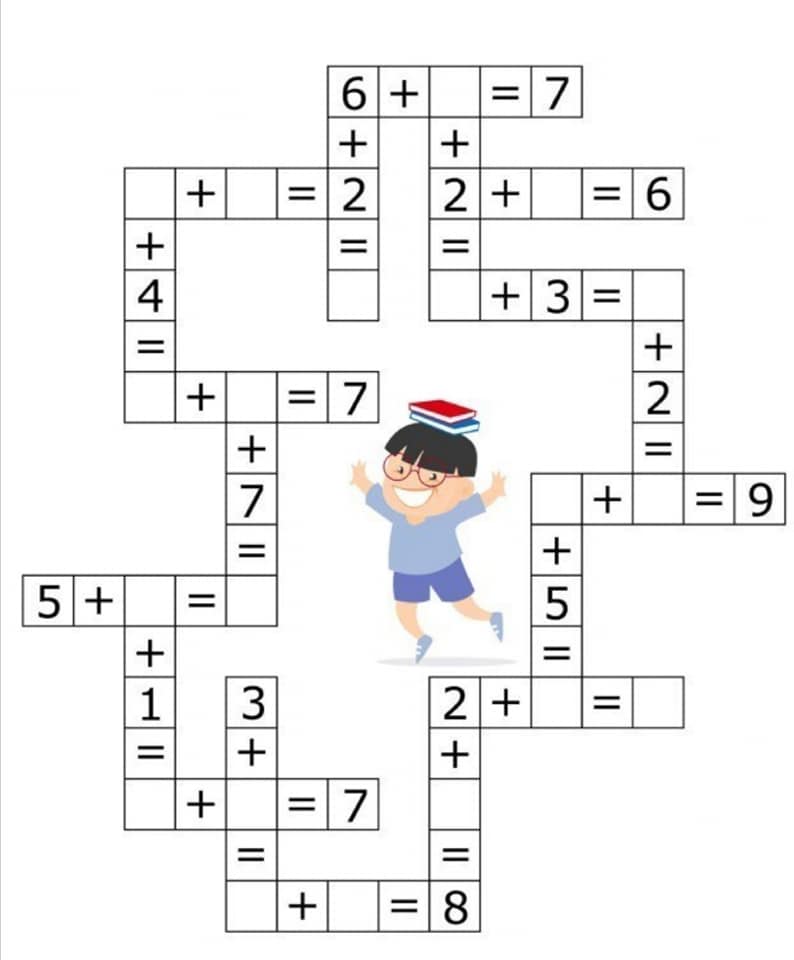 